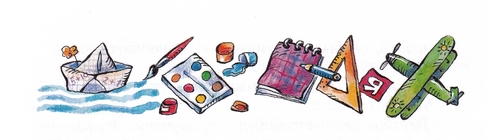 – Мальчики и девочки! – сказала Раиса Ивановна. – Вы хорошо закончили эту четверть. Поздравляю вас. Теперь можно и отдохнуть. На каникулах мы устроим утренник и карнавал. Каждый из вас может нарядиться в кого угодно, а за лучший костюм будет выдана премия, так что готовьтесь. – И Раиса Ивановна собрала тетрадки, попрощалась с нами и ушла.И когда мы шли домой, Мишка сказал:– Я на карнавале буду гномом. Мне вчера купили накидку от дождя и капюшон. Я только лицо чем-нибудь занавешу, и гном готов. А ты кем нарядишься?– Там видно будет.И я забыл про это дело. Потому что дома мама мне сказала, что она уезжает в санаторий на десять дней и чтоб я тут вел себя хорошо и следил за папой. И она на другой день уехала, а я с папой совсем замучился. То одно, то другое, и на улице шел снег, и все время я думал, когда же мама вернется. Я зачеркивал клеточки на своем календаре.И вдруг неожиданно прибегает Мишка и прямо с порога кричит:– Идешь ты или нет?Я спрашиваю:– Куда?Мишка кричит:– Как – куда? В школу! Сегодня же утренник, и все будут в костюмах! Ты что, не видишь, что я уже гномик?И правда, он был в накидке с капюшончиком.Я сказал:– У меня нет костюма! У нас мама уехала.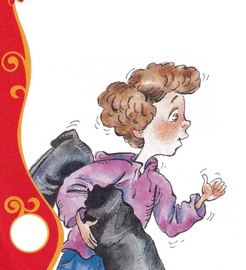 А Мишка говорит:– Давай сами чего-нибудь придумаем! Ну-ка, что у вас дома есть почудней? Ты надень на себя, вот и будет костюм для карнавала.Я говорю:– Ничего у нас нет. Вот только папины бахилы для рыбалки.Бахилы – это такие высокие резиновые сапоги. Если дождик или грязь – первое дело бахилы. Нипочем ноги не промочишь.Мишка говорит:– А ну надевай, посмотрим, что получится!Я прямо с ботинками влез в папины сапоги. Оказалось, что бахилы доходят мне чуть не до подмышек. Я попробовал в них походить. Ничего, довольно неудобно. Зато здорово блестят. Мишке очень понравилось. Он говорит:– А шапку какую?Я говорю:– Может быть, мамину соломенную, что от солнца?– Давай ее скорей!Достал я шляпу, надел. Оказалось, немножко великовата, съезжает до носа, но все-таки на ней цветы.Мишка посмотрел и говорит:– Хороший костюм. Только я не понимаю, что он значит?Я говорю:– Может быть, он значит «мухомор»?Мишка засмеялся:– Что ты, у мухомора шляпка вся красная! Скорей всего, твой костюм обозначает «старый рыбак»!Я замахал на Мишку: – Сказал тоже! «Старый рыбак»!.. А борода где?Тут Мишка задумался, а я вышел в коридор, а там стояла наша соседка Вера Сергеевна. Она, когда меня увидела, всплеснула руками и говорит:– Ох! Настоящий кот в сапогах!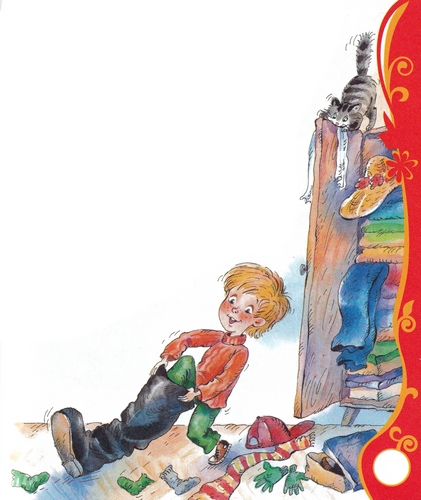 Я сразу догадался, что значит мой костюм! Я – «Кот в сапогах»! Только жалко, хвоста нет! Я спрашиваю:– Вера Сергеевна, у вас есть хвост?А Вера Сергеевна говорит:– Разве я очень похожа на черта?– Нет, не очень, – говорю я. – Но не в этом дело. Вот вы сказали, что этот костюм значит «Кот в сапогах», а какой же кот может быть без хвоста? Нужен какой-нибудь хвост! Вера Сергеевна, помогите, а?Тогда Вера Сергеевна сказала:– Одну минуточку…И вынесла мне довольно драненький рыжий хвостик с черными пятнами.– Вот, – говорит, – это хвост от старой горжетки. Я в последнее время прочищаю им керогаз, но, думаю, тебе он вполне подойдет.Я сказал «большое спасибо» и понес хвост Мишке.Мишка, как увидел его, говорит:– Давай быстренько иголку с ниткой, я тебе пришью. Это чудный хвостик.И Мишка стал пришивать мне сзади хвост. Он шил довольно ловко, но потом вдруг ка-ак уколет меня!Я закричал:– Потише ты, храбрый портняжка! Ты что, не чувствуешь, что шьешь прямо по живому? Ведь колешь же!– Это я немножко не рассчитал! – И опять как кольнет!– Мишка, рассчитывай получше, а то я тебя тресну!А он:– Я в первый раз в жизни шью!И опять – коль!..Я прямо заорал:– Ты что, не понимаешь, что я после тебя буду полный инвалид и не смогу сидеть?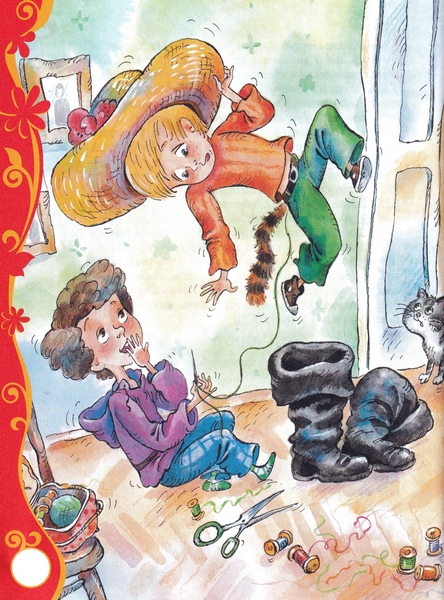 Но тут Мишка сказал:– Ура! Готово! Ну и хвостик! Не у каждой кошки есть такой!Тогда я взял тушь и кисточкой нарисовал себе усы, по три уса с каждой стороны – длинные-длинные, до ушей!И мы пошли в школу.Там народу было видимо-невидимо, и все в костюмах. Одних гномов было человек пятьдесят. И еще было очень много белых «снежинок». Это такой костюм, когда вокруг много белой марли, а в середине торчит какая-нибудь девочка.И мы все очень веселились и танцевали.И я тоже танцевал, но все время спотыкался и чуть не падал из-за больших сапог, и шляпа тоже, как назло, постоянно съезжала почти до подбородка.А потом наша вожатая Люся вышла на сцену и сказала звонким голосом:– Просим «Кота в сапогах» выйти сюда для получения первой премии за лучший костюм!И я пошел на сцену, и когда входил на последнюю ступеньку, то споткнулся и чуть не упал. Все громко засмеялись, а Люся пожала мне руку и дала две книжки: «Дядю Степу» и «Сказки-загадки». Тут Борис Сергеевич заиграл туш, а я пошел со сцены. И когда сходил, то опять споткнулся и чуть не упал, и опять все засмеялись.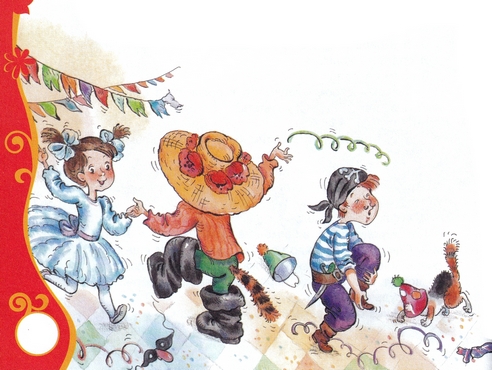 А когда мы шли домой, Мишка сказал:– Конечно, гномов много, а ты один!– Да, – сказал я, – но все гномы были так себе, а ты был очень смешной, и тебе тоже надо книжку. Возьми у меня одну.Мишка сказал:– Не надо, что ты!Я спросил:– Ты какую хочешь?– «Дядю Степу».И я дал ему «Дядю Степу».А дома я скинул свои огромные бахилы, и побежал к календарю, и зачеркнул сегодняшнюю клеточку. А потом зачеркнул уж и завтрашнюю.Посмотрел – а до маминого приезда осталось три дня!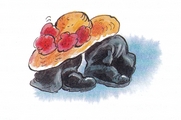 Иллюстрации: А.Халилова.